  				HARRAN ÜNİVERSİTESİ     			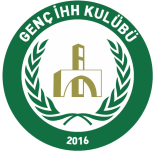 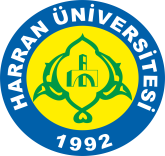 Sağlık,  Kültür ve Spor Daire BaşkanlığıGENÇ İHH (İnsan Hak ve Hürriyetleri) KULÜBÜ TÜZÜĞÜBİRİNCİ BÖLÜMAmaç, Kapsam, Dayanak ve TanımlarAmaçMadde 1- Harran Üniversitesi’ndeki kayıtlı öğrencilerin sosyal, kültürel, bilimsel, sanatsal ve sportif faaliyetlerle kişilik gelişimlerini desteklemek, toplum bilinçlerinin oluşmasını, boş zamanlarını değerlendirmelerini, dinlenmelerini sağlamak, akademik gelişimlerine katkıda bulunmak üzere oluşturulacak öğrenci kulübünün kuruluş ve işleyişine ilişkin amaçları içerir.                                                               KapsamMadde 2- Bu Tüzük, Genç İHH Kulübü'nün bilimsel, sosyal, kültürel vb. alanlarında yapacakları etkinliklerin ve diğer çalışmaların düzenlenip yürütülmesiyle ilgili usul ve esasları kapsar.DayanakMadde 3- Bu tüzük, 2547 Sayılı Yükseköğretim Kanununun 46. ve 47. Maddeleri ile Harran Üniversitesi Kültürel ve Sosyal Faaliyetler Yönergesine dayanılarak hazırlanmıştır.TanıtımlarMadde 4- Bu tüzükte geçen;a) Üniversite: Harran Üniversitesi’ni,b) Rektörlük: Harran Üniversitesi Rektörlüğü’nü,c) Senato: Harran Üniversitesi Senatosu’nud) SKS Daire Başkanlığı: Harran Üniversitesi Sağlık, Kültür ve Spor Daire Başkanlığı’nı,e) Komisyon Yönetim Kurulu: Kültürel ve Sosyal Faaliyetler Komisyonu Yönetim Kurulu’nu,f) Komisyon Koordinatörlüğü: SKS Daire Başkanlığı Kültür Şubesi Müdürlüğü’nüg) Danışman: Genç İHH (İnsan Hak ve Hürriyetleri) Kulübü'nün çalışmalarından sorumlu öğretim elemanını ifade eder.İKİNCİ BÖLÜMKulübün Adı,  Amaçları, Faaliyetleri, Kulübe Üye Olma, Üyeliğin Sona ErmesiKulübün adıMadde 5- Kulübün adı, Genç İHH (İnsan Hak ve Hürriyetleri) Kulübü'dür.Kulübün amaçlarıMadde 6- Genç İHH (İnsan Hak ve Hürriyetleri) Kulübü'nün amaçları şunlardır:Harran Üniversitesi öğrencilerinin sosyal yaşam içinde yararlı bireyler olmasını sağlamak,Toplumun İHH’nın   faaliyet alanlarındaki sorunlarını öğrenmek, bunları teorik ve pratik yöntemlerle çeşitli düzeylerde çözümlemeye çalışmak,Harran Üniversitesi öğrencileri arasında İHH’nın faaliyet konuları ile ilgili dayanışma ve işbirliğini sağlamak amacıyla sosyal etkinliklerde bulunmak,Kulüp üyelerinin, gerek Üniversite bünyesindeki diğer kulüpler gerekse sivil toplum kuruluşları ile ortak gerçekleştirilecek faaliyetlerle, fikir edinmelerini ve tecrübe kazanmalarını sağlamak.Kulübün FaaliyetleriMadde 7- Kulübün Başlıca Etkinlik Alanları şunlardır:Kulüp, gerek kendi üyelerinin gerek bütün üniversite öğrencilerinin İHH'nın faaliyet alanı hakkında görüş, seziş, buluş ufuklarını geliştirici çalışmalara yer verir.Kulübün amacına uygun, Bilgilendirici Konferanslar, Karşılıklı Fikir Telakkisi Şeklinde Paneller,  Sempozyumlar, Bilgi ve Eğitime Yönelik Yarışmalar, Ufuk Açacak  Ziyaretler, Gençlik Şöleni, Kitap Okuma Ekipleri, Seviyeli Tartışma Ortamları hazırlar.Kulübün amacına uygun, Öğrenciler arasında farkındalık oluşturmak için deneme, makale, şiir,resim, karikatür, vb ödüllü/ödülsüz yarışmalar düzenler,Kulübün amacına uygun resim, broşür, bülten, sergi, film, slaytlar vs. hazırlayıp gösterir.Kulüp saatlerinde, İHH’nın faaliyet alanında konusunda uzman olan kimseler aracılığıyla eğitici konuşmalar hazırlar.Gerek üyelerine gerekse Üniversitede bütün öğrencilere, İHH’nın etkinlikleri ile ilgili öğretici yazılar ve resimler hazırlar ve bunu kulüp panosunda sergiler.Gerek üniversiteler arası ve gerekse de bölgede; İHH (İnsan Hak ve Hürriyetleri) Şubesi, Şanlıurfa İHH veya Temciliği aracılığıyla, faaliyet bölgesinde veya Üniversitede eğitici program ve seminerlere katılır ve bu faaliyetlerin yaygınlaşmasını sağlar.Kulübün amaca uygun Üniversite onayıyla sözlü, yazılı ve görsel ortamlarda yayın yapar.Madde 8-  Kulüpler, gerçekleştirmeyi planladıkları her türlü etkinliği SKS Daire Başkanlığına en az üç hafta önceden bir yazı ile bildirmekle yükümlüdürler. Komisyon Yönetim Kurulunun onayı olmaksızın kulüpler sponsor anlaşması yapamazlar.Madde 9- Kulüpler tek bir alanda faaliyet gösterebilirler, kendi aralarında alt topluluk kuramazlar, ancak merkezden uzak bulunan birimlerde aynı faaliyetlerde bulunmak isteniliyorsa, kulüp genel kurulunun da onayı ile ilgili birimin atadığı öğretim elemanı olan bir danışman yardımcısı gözetiminde kulübe bağlı olarak faaliyet yapabilirler.Kulübe Üye OlmaMadde 10-  Harran Üniversitesine kayıtlı her öğrenci bu kulübe üye olabilir. Bir öğrenci birden fazla kulübe mevzuatı çerçevesinde üye olabilir, ancak birden fazla kulübün yönetim kuruluna seçilemez. Bir dönem veya daha fazla izin almış olan öğrenciler izinli bulundukları sürece kulüp faaliyetlerine katılamazlar.Üyeliğin Sona ErmesiMadde 11- Mezun olan, herhangi bir nedenle üniversiteden ilişiği kesilen, kaydını donduran, Yüksek Öğretim Kurumları Öğrenci Disiplin Yönetmeliği hükümlerince ceza alan ve bu cezası kesinleşen öğrencinin üyeliği kendiliğinden sona erer.Madde 12-  Üyelikten ayrılma, kulüp yönetim kuruluna verilecek bir dilekçe sonrası Kulüp Yönetim Kurulu kararı ile gerçekleşir. Kulüp amaçlarına aykırı çalışma yapanlar, verilen görevi yerine getiremeyenler, yönetim kurulunun yazılı uyarısına rağmen, bu tutumlarında ısrar edenlerin üyelikleri, yönetim kurulu kararı ile düşürülebilir. Üyeliği düşürülen öğrenci, komisyon yönetim kuruluna başvurabilir.ÜÇÜNCÜ BÖLÜMKulüp Genel KuruluMadde 13- (1) Kulüp Genel Kurulu, kulübe kayıtlı ve aidatlarını ödemiş tüm öğrenciler ile kulüp danışmanından oluşur. Kulüp Genel Kurulu her yıl en geç Kasım ayı içinde olağan toplantısını yaparak gizli oy, açık sayım yöntemi ile Kulüp Yönetim ve Denetim Kurulu Üyeleri ile Kulüp başkanını seçer. Genel kurul toplantısında salt çoğunluk aranır. İlk toplantıda salt çoğunluk sağlanamadığı takdirde, ilk toplantıdan bir hafta sonra yeniden toplanılarak çoğunluk aranmaksızın seçim yapılır. (2) Yönetim kurulunun veya denetim kurulunun gerekli gördüğü hallerde ya da üyelerin 2/3'ünün yazılı isteği üzerine olağanüstü genel kurul toplantısı yapılabilir. Genel Kurul çağrıları, kulüp başkanlığınca SKS Daire Başkanlığına yer-gün-saat ve gündem belirtilmek üzere yazı ile bildirilir ve uygun görülen yerde genel kurul tarihinden en az yedi gün önce ilan edilir.Kulüp Genel Kurulunun GörevleriMadde 14-  Kulüp Genel Kurulunun Görevleri şunlardır:Kulüp Yönetim ve Denetim kurullarını seçmek,Yıllık faaliyet programlarını onaylamak,Yıl içinde boşalan kulüp yönetim ve denetim kurullarına üye seçmek,Kulüp yönetim ve denetim kurallarının raporlarını görüşmek, uygun gördüğü takdirde bu kurulları ibra etmek,Üyeliğe başvurusu reddedilmiş veya üyeliği düşmüş öğrencilerin durumunu karara bağlamak,Çağrı gündeminde yer almak koşulu ile kulüp tüzüğünü güncelleme çalışmaları yapmak,Komisyon Yönetim Kuruluna sunulmak üzere Kulüp Yönetim Kurulunca hazırlanan bütçe taslağını görüşmek ve onaylamak,Yıllık aidat miktarını belirlemektir.Kulüp Yönetim KuruluMadde 15- Kulüp Yönetim Kurulu, Kulüp Genel Kurulunca seçilen beş üyeden oluşur. Yönetim Kurulu üyeleri aralarından bir başkan, bir başkan yardımcısı, bir raportör ve bir sayman seçer. Kurul üyelerinin görev süresi bir yıldır.Kulüp Yönetim Kurulunun GörevleriMadde 16-  Kulüp Yönetim Kurulunun Görevleri şunlardır:Yıllık çalışma programını hazırlamak ve uygulamak,Genel Kurul tarafından verilen görevleri yapmak,Kulübün gelir gider hesaplarına ilişkin işleri yapmak, gelecek döneme ait bütçe taslağını hazırlamak,Kulüp gelirlerini kopyalı ve sıra numaralı veya maktu koçanlı makbuzlarla almak ve kulüp giderlerini belgelerle yapmak,Üye kayıt defteri, karar defteri, gelen/giden evrak defteri, gelir/gider defteri, demirbaş kayıt defteri temin etmek, SKS Daire Başkanlığına tasdik ettirmek ve bu defterleri usulüne göre tutmak.Üyelik başvurularını değerlendirmek, üyelik başvuruşu reddedilen öğrenciye on beş gün içinde gerekçeli kararı iletmek.Öğretim yılı sonunda Komisyon Koordinatörlüğüne yıllık faaliyet raporunu sunmaktır.Yönetim Görevine SeçilmeMadde 18-  Öğrencilerin yönetim görevlerine seçilebilmesi ve görevine devam edebilmesi için disiplin cezası almamış olması gerekir. Öğrencinin disiplin cezası alması durumunda ise yönetim görevi düşer. Öğrenciliğin sona ermesi veya başka nedenlerle üyenin yönetim görevini bırakmak zorunda kalması durumunda yerine yenisi seçilir.DÖRDÜNCÜ BÖLÜMKulüp Danışmanlığı, Gelir-Giderler, Kayıtlar, Demirbaşlar,Disiplin İşleri ve Kulübün DağılmasıKulüp DanışmanıMadde 19- Danışman öğretim elemanı, kulüp çalışmalarına rehberlik yapmak, kulüp üyeleri arasında uyumun ve demokratik yöntemlerin geliştirilmesini sağlamakla görevlidir. Oy kullanmaksızın kulüp yönetim kuruluna danışmanlık yapmak üzere katılır. Kulüp başkanları ve yönetim kurulu üyeleri kulübün planlanan tüm etkinliklerini danışman öğretim elemanına bildirmekle yükümlüdür. Etkinlikler, Kulüp danışmanının imzası ile en geç üç hafta öncesinden Komisyon Yönetim Kuruluna iletilmek üzere SKS Daire başkanlığına bildirilir. Bir öğretim elemanı birden fazla kulübe danışmanlık yapamaz.Kulübün GelirleriMadde 20- Kulüplerin gelir kaynaklan şunlardır:Üyelerin ödeyecekleri üyelik aidatları,Çeşitli kuruluş ve kişilerce yapılacak her türlü bağış ve yardımlar,Her türlü gösteri, yarışma, sergi, toplantı, konser, yayın gibi kulüp faaliyetlerinden elde edilecek gelirlerdir.Madde 21-  Kulüpler, Komisyon Yönetim Kurulundan izin almaksızın kendi adlarına gelir temin edemezler. Kulüplerin, Komisyon Yönetim Kurulu tarafından uygun bulunan maddi gereksinimleri imkânlar ölçüsünde SKS Daire Başkanlığınca karşılanır.Kulübün GiderleriMadde 22-  Kulüplerin giderleri şunlardır:Her faaliyetin gerektirdiği tüketim malzemesi alımı,Her faaliyetin gerektirdiği demirbaş alımı,Faaliyetlerin yapılması ile ilgili ulaşım ve iletişim giderleri ile organizasyon giderleri,Faaliyetlerin gerektirdiği diğer giderlerdir.Gelirlerin YönetimiMadde 23- Öğrenci faaliyetleri için kulüplere yapılacak yardım ve bağışlar, öğrenci faaliyetlerinden elde edilecek gelirler, kulüp üyelik ödentileri ve diğer kulüp gelirleri kulüp adına Rektörlükçe açtırılan bir banka hesabına yatırılır ve yönergede belirtilen öğrenci faaliyetleri çerçevesinde sarf edilir. Hesaptan, kulüp başkanı ile sayman olmak üzere en az iki imza ile para çekilir. Yetkili imzalar, Sağlık Kültür ve Spor Daire Başkanlığınca onaylı sirküler ile bankaya bildirilir.Madde 24-  Kulüp üye aidatlarının ve kulüp faaliyet gelirlerinin %30'u yedek akçe olarak bir fonda biriktirilir. Fonda biriken bu paralar, kulüp faaliyetlerinin muhtemel zararını karşılamak için kullanılabilir. Kulüp üye aidatlarının ve kulüp faaliyet gelirlerinin %70'i kulübün bütçesinde kullanılır.Kayıtlar ve BelgelerMadde 25-  Kulüpler, Yönetim Kurulu karar defteri, üye kayıt defteri, demirbaş defteri ve gerekli diğer defterleri tutarlar. Öğrenci kulüplerinin demirbaş ve sarf malzemelerinin kullanılması ve korunmasından, kulüp yönetimi ve kulüp danışmanı birlikte sorumludurlar.Madde 26-  Kulübün tutması gereken üye kayıt defteri, karar defteri, gelen/giden evrak defteri ve gelir/gider defterinin usulüne uygun biçimde tutulması ve yazışmaların korunması, faaliyetler ile ilgili belge, fotoğraf, kayıt gibi kulüp arşivini oluşturacak belgelerin saklanması hususlarında kulüp başkanı ile kulüp raportörü sorumludur.DemirbaşlarMadde 27- Kulübün kurulması için verilmiş olan demirbaşlar, demirbaş defterine demirbaş numarası ile kaydedilir. Kulübün kendi gelirleri ile satın alacağı demirbaş on beş gün içinde Üniversite Ayniyat Saymanlığına bildirilerek demirbaş numarası ile deftere kaydedilir.  Demirbaşların kaydından,  korunmasından kulüp başkanı ve sayman sorumludur.Disiplin İşleriMadde 28- Kulüp çalışmaları sırasında öğrenciliğe yakışmayan tutum ve davranışlarda bulunan öğrencilere Yükseköğretim Kurumları Öğrenci Disiplin Yönetmeliği uygulanır. Disiplin Yönetmeliğinin uygulanmasını isteme konusunda kulüp yönetim kurulu ve danışmanı yetkilidir.Madde 29- Kulüpler ve kulüplerde görev alan öğrenciler siyasi faaliyette bulunamazlar.Kulübün DağılmasıMadde 30-  Kulüp Genel Kurulu, kulübün dağılmasına karar verebilir. Dağılmaya karar verebilmek için kulüp tüzüğüne göre genel kurula katılabilecek üyelerin üçte ikisinin toplantıda hazır bulunması ve hazır bulunanların üçte ikisinin dağılma konusunda olumlu oy kullanması gerekir. Kulüpçe yapılan dağılma talebi Kültürel ve Sosyal Faaliyetler Komisyonu Yönetim Kurulunun önerisi ve Rektörün onayı ile kesinleşir. İki öğretim yılı ard arda, faaliyetlerini yürütecek asgari sayıda öğrenci üyeliği gerçekleştiremeyen, yılsonu çalışma raporunu veremeyen ve genel kurulunu yapamayan kulüpler kendiliğinden dağılmış sayılır.Madde 31- Kulübün dağılması halinde demirbaşlar Üniversite ayniyat saymanlığına devredilir. Nakit varlığı, bankada açılmış olan hesaptaki yedek akçe fonuna aktarılır.BEŞİNCİ BÖLÜMÇeşitli ve Son HükümlerHüküm Bulunmayan HallerMadde 32- Bu Tüzükte hüküm bulunmayan hallerde; Harran Üniversitesi Kültürel ve Sosyal Faaliyetler Yönergesi, ilgili diğer mevzuat hükümleri ile Senato kararları uygulanır.YürürlükMadde 33- Bu tüzük, Harran Üniversitesi senatosunda kabul edildiği tarihte yürürlüğe girer. YürütmeMadde 33- Bu Tüzük hükümlerini danışman yürütür.